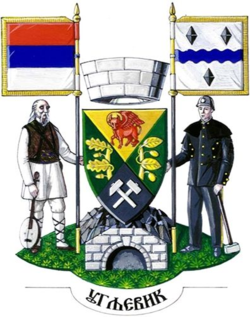 u partnerstvu sa Opštinom UgljevikIzvještaj o održanom četvrtom mentorskom sastanku u okviru javnog poziva za predaju projektnih prijedloga u sklopu projekta Regionalni program lokalne demokratije na Zapadnom Balkanu (ReLOaD2) u opštini UgljevikU okviru Javnog poziva za organizacije civilnog društva/nevladine organizacije za predaju prijedloga projekata, koji se sprovodi u sklopu projekta „Regionalni program lokalne demokratije na Zapadnom Balkanu“ (ReLOaD2) u saradnji sa Opštinom Ugljevik, u ponedeljak, 18. aprila 2022. godine u terminu od 12:00 do 13:30h održan je četvrti od četiri planirana mentorska sastanka za zainteresovane predstavnike/ice organizacija civilnog društva (OCD). Četvrti mentorski sastanak održan je u prostorijama opštinske uprave i bio je prilika da predstavnici OCD-a sa mentorom javno diskutuju o nedoumicama i dilemama u okviru pripreme projektnih prijedloga. Termin četvrtog mentorskog sastanka je objavljen na zvaničnoj internet stranici Opštine Ugljevik. Dodatno je poziv za učešće na četvrtom mentorskom sastanku upućen organizacijama civilnog društva i nakon održane obuke u upravljanju projektnim ciklusom (PCM). Četvrtom mentorskom sastanku prisustvovalo je ukupno 6 učesnika/ca (5 predstavnika/ca OCD, od čega dvije žene i tri muškarca).Na početku mentorskog sastanka, učesnicima je pojašnjena uloga mentora i svrha održavanja mentorskih sastanaka. Tom prilikom je naglašeno kako je uloga mentora da pomogne u otklanjanju dilema i nedoumica koje predstavnici OCD mogu imati tokom pripreme projektnih prijedloga ali da uloga mentora nije da na bilo koji način učestvuje u izradi samih projektnih prijedloga. Istaknuto je takođe da u cilju osiguranja i primjene transparentnog pristupa realizacija mentorstva, konsultacije „jedan na jedan“ sa predstavnicima OCD nisu dozvoljene. Nakon uvodnog predstavljanja svrhe mentorskih sastanaka i planiranog načina rada mentor je dao mogućnost prisutnima na sastanku da iznesu svoje dileme i postave pitanja. Do održavanja sastanka, tri organizacije su poslale nacrte svojih projekata mentoru, pa su tokom sastanka istaknuti uopšteni  prijedlozi za unapređenja, u okviru dole navedenih tema. Tokom diskusije razgovarano je o sljedećim temama:Veza projekta sa prioritetnim oblastima iz Javnog pozivaMentor je podsjetio kako je u dokumentu Smjernica naznačeno kako prijedlozi projekata trebaju biti usklađeni sa prioritetnim oblastima iz samog Javnog poziva. Veza projektnog prijedloga sa prioritetnim oblastima iz Javnog poziva svakako treba da postoji i posebno se ocjenjuje prema definisanim evaluacionim kriterijima. Učesnicima je ponovo podcrtana obaveznost kreiranja prijedloga projekata u okviru ovih tematskih oblasti.Popunjavanje matrice logičkog okviraMentor je podsjetio da projekti trebaju biti integrisani kao metodološki set aktivnosti, kreiran da ostvari određene specifične ciljeve i rezultate unutar ograničenog vremenskog okvira. Kada su u pitanju aktivnosti, radi se o osnovnim koracima i zadacima koje je potrebno izvršiti da bi se postigli željeni rezultati. Projektne aktivnosti trebaju biti grupisane i povezane sa relevantnim projektnim rezultatima, važno ih je što bolje razraditi jer su aktivnosti ujedno i osnova za pripremu projektnog budžeta. Rezultat mora biti formulisan kao neposredni/materijalni rezultati (roba i usluge) koje projekt daje, a ne kao aktivnost. Istaknuto je da specifični cilj(evi) ne mogu biti prepisani rezultati ili rezultati spojeni u jednu izjavu, već ishod postignutih rezultata. U vezi sa popunjavanjem matrice logičkog okvira, učesnicima je naglašeno da obrate pažnju na kolonu polazište i da realno, na osnovu analize i službenih podataka, navedu polazne tačke za pojedine nivoe u matrici logičkog okvira. Dostavljeni primjeri nacrta projekata su u koloni polazišta opisivali opširne opise trenutne situacije u tim sektorima, što je potrebno opisati, ali u okviru obrasca Prijedlog projekta. Ponovljena je obaveza postojanja vertikalne i horizontale logike u logičkom okviru. Pojašnjena je razlika između preduslova i pretpostavki. Ponovljeni su osnovni elementi indikatora,posebno kvantitativni elementi. Što se tiče sredstava provjere, objašnjeno je ponovo sa su to dokazi za realizaciju pojedinih indikatora, a ne objašnjenje pojedinih aktivnosti koje će se preduzeti. Definisanje troškovaPonovljene su instrukcije date tokom PCM obuka, da se mogu budžetirati samo projektne aktivnosti, odnosno tražiti samo troškovi neophodni za realizaciju projektnih aktivnosti. Troškovi/budžetske linije moraju biti što preciznije procijenjeni i detaljno raščlanjeni (bez zbirnih budžetskih linija-ukupni troškovi,  ostali troškovi, troškovi promocije). Angažovanje osoblja udruženja i projektnog osoblja mora biti precizno navedeno u danima/mjesecima, po jedinicama mjere, cijeni po jedinici mjere, a ne „po potrebi“, odnosno navođenjem samo ukupne sume. Na kraju sastanka mentor se zahvalio prisutnim predstavnicima OCD na učešću. U svrhu transparentnosti, svi zapisnici, uključujući i ovaj, sa održanih sastanaka sa mentorom će biti objavljeni na stranici Opštine Ugljevik. Na ovaj način će se omogućiti da informacije budu dostupne za OCD koje nisu bile u mogućnosti da prisustvuju sastancima sa mentorom.